План работыЛексическая тема «Посуда» (13.04.2020г-17.04.2020г)ПонедельникПосмотри презентациюderevyannaya_lozhka.pptxВторникБеседа1 Посуда бывает разная. Она делится на три класса.Чайная посуда: кружка, стакан, чайник, сахарница, конфетница.- Скажите, для чего нужна кружка? -Что мы можем пить из стакана? -Что вы положите в сахарницу, конфетницу?Столовая посуда: тарелка, супница, перечница, солонка, хлебница. А еще к столовой посуде относятся вилка, ложка, нож (столовые приборы). - Зачем нужна супница, хлебница? Что находится в солонке, перечнице? Кухонная посуда: кастрюля, сковородка, половник, миска, чайник. В этой посуде люди готовят еду. -Для чего нужны кастрюля и половник, сковорода?2 Проведите ребёнка на кухню. Попросите его назвать кухонную посуду, затем столовую, и чайную.-Для чего нужна чайная посуда? -Когда мы пользуемся столовой посудой? -Зачем нужна кухонная посуда? 3 Как можно назвать одним словом:Тарелку, ложку, вилку? (столовая посуда)Чашку, блюдце, сахарницу? (чайная посуда)Кастрюля, сковорода, чайник? (кухонная посуда)СредаПальчиковая играПосуда.
Девочка Иринка порядок наводила. (Поочерёдно соединяют большой палец с остальными.)
Девочка Иринка кукле говорила:
«Салфетки должны быть в салфетнице,
Масло должно быть в маслёнке,
Хлебушек должен быть в хлебнице,
А соль? Ну, конечно, в солонке!Просмотр презентации «Кухонная посуда»https://youtu.be/8gjNzfefpyIЧетвергЧтение стихотворения «Посуда»Девочка Иринка порядок наводила,
Девочка Иринка кукле говорила:
«Салфетки должны быть в салфетнице.
Масло должно быть в масленке.
Хлебушек должен быть в хлебнице.
А соль? Ну, конечно, в солонке!» Конструирование «Ждем гостей»- К нам в гости собираются прийти матрешки. Матрешки маленькие и за наш большой стол их усадить не получится, значит нужно сделать для матрешек маленькие столы и стулья.
Возьмите куб, поставьте его перед собой, а сверху на куб положите кирпичик. Вот так. Получился стол. Теперь сделаем стул. Поставьте поставьте его возле стола, а сзади приставьте кирпичик. Вот так. (Вертикально). Получился стул со спинкой.
А вот и матрешки! Усаживайте их на маленькие стулья. А на стол ставьте посуду.ПятницаДидактическая игра «Чего не хватает?»- Вот перед вами стоит посуда: кастрюля, чашка, ложка, тарелка. Запомните их. Сейчас я накрою посуду платочком, а когда открою, чего-то не будет хватать. Чего не хватает?«Роспись кувшинчика»Учить располагать рисунок на предмете. Продолжатьформировать умение рисовать кисточкой (обводить шаблонкарандашом), дорисовывать рисунок. Закреплять навыкипользования красками, промывать кисточку, пользоватьсясалфеткой, умение убирать рабочий стол после занятия.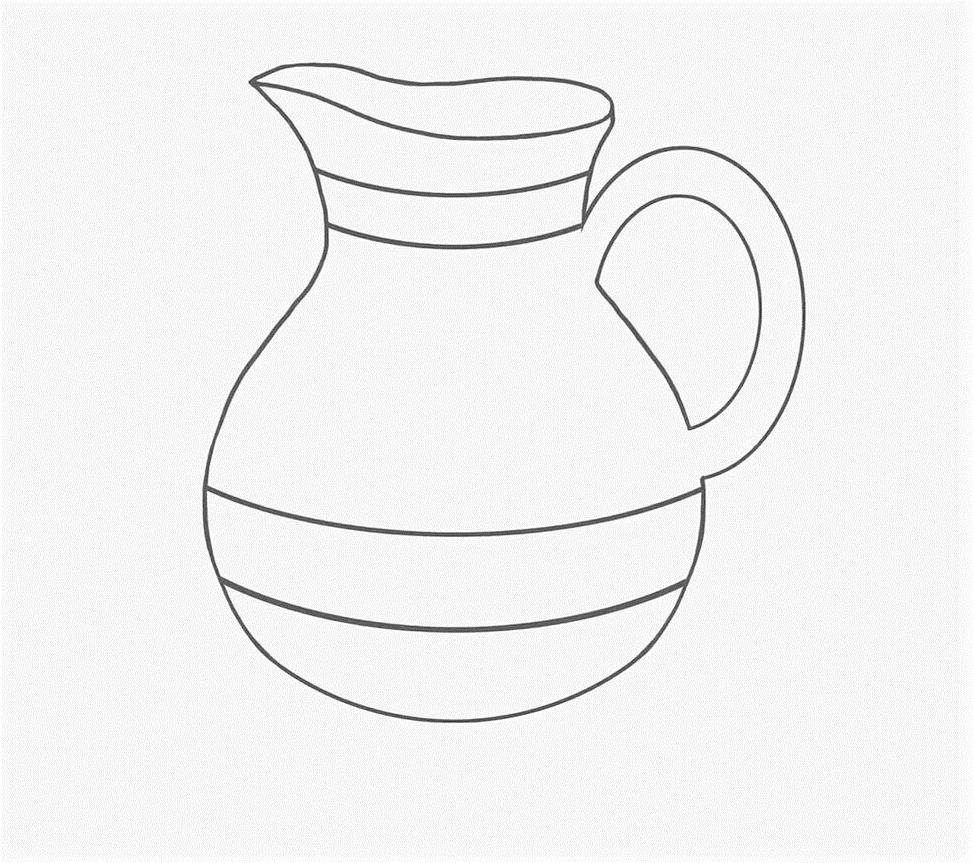 